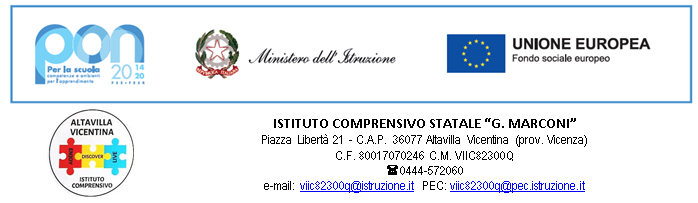 Modulo 1RICHIESTA INGRESSO SPECIALISTA ESTERNOAl Dirigente Scolastico Noi sottoscritti ____________  e ____________  genitori dell’alunno/a _____________________ frequentante la Scuola ________________, classe ________________CHIEDIAMOche la Dott.ssa/il Dott. __________________________ , con studio in ___________________, in qualità di ____________________ iscritto all’albo ________________________ possa svolgere nei locali dell’istituto scolastico per il/la proprio/a figlio/a l’attività definita nel progetto presentato nella documentazione allegataAllegati:Progetto dello specialistaDichiarazione di impegno alla riservatezza dello specialistaDichiarazione sostitutiva del certificato generale del casellario giudiziale e dei carichi pendentiLuogo e data _____________Firma dei genitori *___________________________	___________________________*Dichiarazione assunta in caso di firma di un solo genitore: Il sottoscritto, consapevole delle conseguenze amministrative e penali per chi rilasci dichiarazioni non corrispondenti a verità, ai sensi del DPR 245/2000, dichiara di aver effettuato la scelta/richiesta in osservanza delle disposizioni sulla responsabilità genitoriale di cui agli artt. 316, 337 ter e 337 quater del codice civile, che richiedono il consenso di entrambi i genitori.